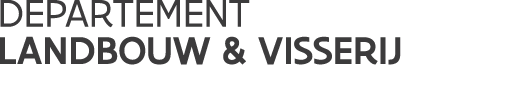 VERSLAG ////////////////////////////////////////////////////////////////////////////////////////////////////////////////////////////////////////////////////////////////////////////////////////////////////////////////////////////////////////////////////////////////////Marktsituatie (wereld+eu)Wereldmarktprijzen- Witte suikerprijs (Londen nr. 5- termijncontracten) op 24 november 2015 = 381,6 €/ton - Ruwe suikerprijs (New York nr. 11- termijncontracten) op 24 november 2015 = 310,5 €/ton- White premium: 76 $/t.- Wisselkoersen op 24 november 2015: 	1 € = 1,065 $ (1,106 $ op 29/10/15)								1 € = 3,995 BRL (4,338 BRL op 29/10/15)De stijging van de prijzen voor suiker zet zich verder.  Dit is o.a. te verklaren door de volgende redenen:Meteorologische condities in Brazilië.  El Niño en de aanhoudende regen veroorzaken ongunstige voorwaarden voor de suikerrietoogst in de regio C/S en ook op de hoeveelheid suiker.  Ook worden er vochtigere omstandigheden verwacht in het zuiden van Brazilië voor het eerste gedeelte van 2016.Er wordt een suikertekort verwacht op de wereldmarkt voor de periode 2015/2016.  Ook de periode 2016/2017 zou kunnen resulteren in een tekort (met een stabiele productie maar een verwachte hogere consumptie en zou kunnen leiden tot een tekort van 6.2 Mt).Wereldmarktnieuws- Wereldsuikerproductie, -consumptie en globaal overschot/tekort: vooruitzichten voor 2015/2016 (Mt ruwe suiker): Eerste campagne met een tekort sinds 5 jaar.EU-marktUitvoer buiten quotum 2014/2015:	Suiker: de tranche van 650.000 t voor 2015/2016 werd vastgelegd door Verordening (EU) nr. 1164/2015. Verordening (EU) nr. 1803/2015 stelt een toewijzingscoëfficiënt van 32,9% voor suiker vast.  Isoglucose: 11 % of 8.067 t van de hoeveelheid werd tot nu toe toegewezen onder Verordening (EU) nr. 635/2014.  Er zijn geen nieuwe aanvragen.   De EU productie van isoglucose quota van 720.000 t voor de periode 2014/2015 werd bereikt.  Bijkomende productie stemt overeen met BQ.Industriële TRQ voor chemische industrie voor 2014/2015 tot  2016/2017:Verordening (EG) nr. 635/2014 voor 2014/15 tot het einde van 2016/2017, voor een TRQ van 400.000 t suiker voor de toevoer van de chemische industrie (CN 1701) geldt van 1 oktober 2014 tot en met 30 september 2017 : tot dusver werd 3.728 ton toegewezen (0,93%) en zijn er geen nieuwe aanvragen binnengekomen.Gemiddelde prijzen voor EU suiker en Prijzen en hoeveelheden suiker geïmporteerd vanuit ACP* De prijs voor ruwe suiker is hoger dan de prijs voor witte suiker in ACS.  De prijs voor ruwe suiker voor raffinage evalueert zaagtandsgewijs, vooral in functie van de oorsprong en in functie van de verhoudingen tussen ruwe suiker voor consumptie en ruwe suiker voor raffinage.  De raffinage prijs duwt door zijn hogere prijszetting de prijs naar omhoog in functie van de geïmporteerde hoeveelheden.  ** De aankoopprijs voor industriële suiker: deze sterke waarde is ten gevolge van één enkele verkoop tegen een zeer hoge prijs in één van de LS. Maximale geobserveerde prijs voor witte suiker: Januari 2013, zijnde 738 €/t.Minimale geobserveerde prijs voor witte suiker: Februari 2015, zijnde 414 €/tPreferentiële invoer 2015/2016: EPA-EBA aanvragen t.e.m. 25 november 2015 EBA (ton witte suiker equivalent): Licenties EPA/EBA: Het gecumuleerde aantal (268.902 t) en het is nog te vroeg om conclusies te trekken.Preferentiële invoer 2015/2016: TRQ aanvragen tot 25 november 2015 (ton tel quel):Fysieke invoer (september 2015 – einde van de campagne)De import voor de campagne 2014-2015 heeft 2.873.000 t bereikt en minder dan de 2 vorige campagnes met oorsprong: 74 % EPA/EBA (-130.0000 t), 8 % Midden Amerika, Colombia en Peru (-50.000 t), 6 % Balkanlanden en 3 % vanuit Brazilië (-125.000 t).Fysieke uitvoer (september 2015 – einde campagne)De export voor de campagne 2014-2015 heeft  1.378.000 t bereikt en hoger dan de 2 laatste campagnes.Invoer en uitvoer onder actieve veredelingDe Invoer onder actieve veredeling bereikte 191.000 t voor de ruwe suiker en 100.000 t voor de witte suiker.  De uitvoer onder actieve veredeling bereikte 71.000 t.  Het verschil is terug uitgevoerd via de verwerkte producten hoofdzakelijk komende uit IT, UK, FI en FR.De invoer en uitvoer onder actieve veredeling zijn sterk verminderd ten aanzien van de vorige campagne.  COM herhaalde dat de mededelingen van actieve veredeling en het gebruik van industriële suiker voor eind november moet gebeuren.Voorraden (augustus 2015)De voorraden bereiken 2,866 Mt (2,662 Mt zonder de nieuwe productie)COM herinnerde de LS eraan dat de hoeveelheden suiker in juli, augustus en september komende van de campagne moeten gespecifieerd zijn in hun mededelingen van de voorraden.AOBOntwerp DA (Delegated Act) voor de collectieve onderhandelingenEr is nog niets gepland.  COM moet een DA voorstellen die de goedkeuring moet ontvangen van alle COM diensten.  De te volgen procedure is nog niet duidelijk.  COM is er ondertussen van bewust dat het nieuw systeem van kracht moet zijn ten laatste in de zomer van 2016.Tweede uitvoerschijf HQ en uitzonderlijke maatregelenNog ter discussie.  Men zal meer duidelijkheid kunnen scheppen gedurende het volgend comité wanneer een nieuwe balans zal worden gepresenteerd.Volgend  beheerscomité: 17 december 2015 Lijst met afkortingen :Voorzitter: EU-Commissie – AGRI C4Verslaggever: Jan Hostens (VL) en Danièle Haine (WL)Onderwerp: BC suiker van 26/11/2015productieconsumptieSurplus/tekortCzarnikov183,2182,7-4,1ISO169,4172,9-3,5USDA173,4173,4-3,8Kingsman- 3,3F.O Licht177,9181,7-5,2EUR/t3/20154/20155/20156/20157/20158/20159/2015Witte suiker419417419414415419425Verkoop industriële suiker316297287279297308311Aankoop industriële suiker437**341341349322325332Import ruwe suiker uit ACS*48841348238442038937Import witte suiker 4004113973924074104062015/2016gevraagde Q% gebruik TRQOpmerkingenCXL342.87251 % op 676.925Indië, Australië, EO, Cuba: 100%, Brazilië : 0%Balkans49.53125 % op 200.0002015gevraagde Q% gebruik TRQOpmerkingenMoldavie7.87523 % op 34.000Pérou5562 % op 23.320Colombie41.69163 % op 65.720Panama00 % op 12.720Am. Centrale117.675		74 % op 159.000Ukraine sucre18.65193 % op 20.070Ukraine isoglucose4074 % op 10.000ACS: Afrika, het Caraïbisch Gebied en de Stille Oceaan.ACS-MOL: landen van de ACS-groep die ook MOL zijn: ACS-staten en Minst Ontwikkelde Landen. ACS-NON-MOL: ACS-staten en landen die niet tot de Minst Ontwikkelde Landen behoren.NON-ACS-MOL: Minst Ontwikkelde Landen die niet tot de ACS-staten en landen behoren.CELAC: Comunidad de Estados Latinoamericanos y CaribeñosCIF prijs: Prijs van het product inclusief de kosten, verzekering en transport tot in de haven van eindbestemming. Het is de suikerprijs aan de grens van het importerend land voorafgaand de betalingen van alle importheffingen.CXL-lijsten: lijsten met tariefcontingenten van de EU, gehecht aan het landbouwakkoord van de Uruguay Ronde.CXL-quota: verwijst naar deel II van CXL-lijst met preferentiële concessies, namelijk tarieven in het kader van handelsovereenkomsten opgelijst in Art.I van het GATT.EBA: Everything but Arms: “Alles behalve wapens”-initiatief voor Minst Ontwikkelde Landen: ongelimiteerde invoer, behalve wapens, aan nultarief. EPA: Economic Partnership Agreements: Economische Partnerschapsakkoorden met de ACS-staten.FTA: Free Trade Agreement: Vrijhandelsakkoord.  In het Frans: ALE: Accord de Libre EchangeFTR: Full Time Refiners: VoltijdraffinaderijenGMO: Gemeenschappelijke MarktordeningGN-code: code van de gecombineerde nomenclatuur, dit is de tarief- en statistieknomenclatuur van de douane-unie. ISO: International Sugar OrganisationMercosur of Mercosul (in het Spaans: Mercado Común del Sur, Portugees: Mercado Comum do Sul, Guaraní Ñemby Ñemuha, Nederlands: Zuidelijke Gemeenschappelijke Markt) is een douane-unie tussen Brazilië, Argentinië, Uruguay, Paraguay en Venezuela. Mercosur werd opgericht in 1991. Het doel van de organisatie was om vrije handel en vrij verkeer van goederen, personen en kapitaal te bevorderenMt: miljoen tonNON-ACS: staten die niet tot ACS behoren.Tel quel : in ongewijzigde vormTRQ: Tariff Rate Quotum : tariefcontingent: hoeveelheid in te voeren aan een bepaald (verlaagd) invoertarief. Eens het quotum is opgevuld, geldt weer het normale (hogere) invoertarief.USDA: United States Department of Agriculture: Departement Landbouw van de VSA